28 ноября  2022  года социальным педагогом среди пропагандитских групп  9-11 классов в целях профилактики злоупотребления наркотическими и психоактивными веществами, пропаганды здорового образа жизни проведена разъяснительная работа «Мы против наркотиков». Цель: предупреждение распространения наркомании среди молодежи, формирование в молодежной среде идеи необходимости здорового образа жизни.После получения информации  группы  проведут работу в своих классах. 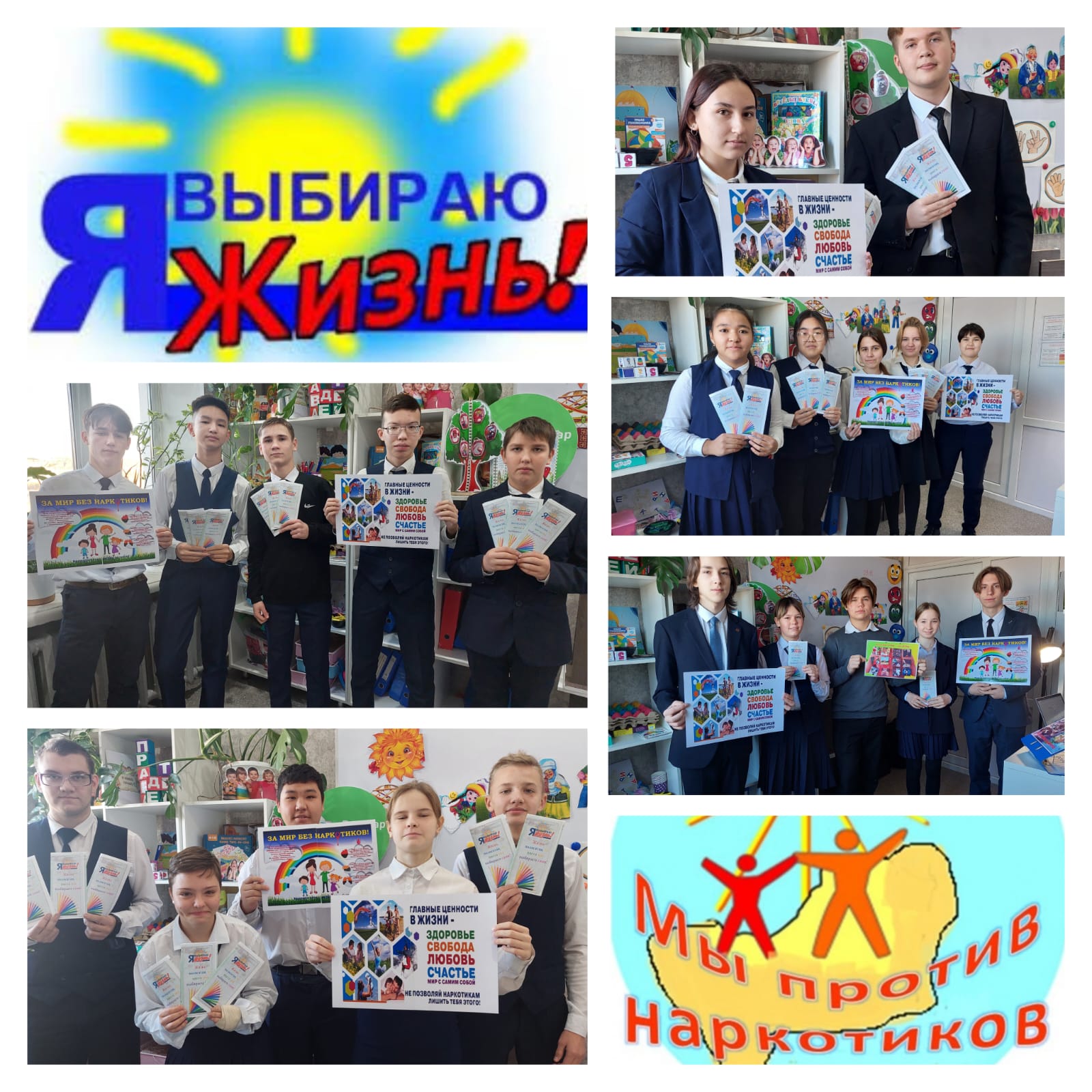 